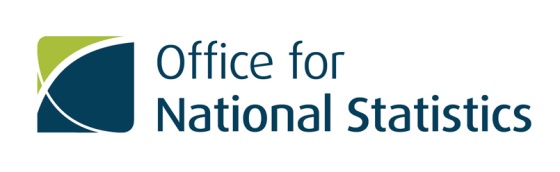 Agenda for SOC Revision Steering Group Wednesday 7 December 2016Meeting Room 3 Drummond Gate11.00 – 13.00Tea and coffee will be providedDirections to Drummond Gate: https://www.ons.gov.uk/aboutus/contactus/officelocationsWelcome and Introductions – Pete Brodie (ONS)Minutes of last meeting and actions – Pete BrodieRoundtable – background of steering group members and interest in SOCBackground on who was awarded the contract – Charlie Wroth-Smith (ONS)Methodology – Steven Cooley (ONS)Stakeholder identification and engagement – Michaela Morris (ONS)Update on NS-SEC – CharlieAny other businessDate of next meeting